Fakapaʻanga Fakafoituitui / Individualised Funding Ko e fakapaʻanga Fakafoʻituituiˊ ko e sēvesi ia ‘oku fakapa‘anga ‘e he Potungāue Mo‘uiˊ.Ko e fakapa‘anga Fakafoituituiˊ ko e sēvesi ia ‘oku ma‘u ai ‘e he tokotaha faingataʻa‘ia fakaesinoˊ ‘a e patiseti fakata‘u. ‘Oku fa‘a ngāue‘aki ‘a e paʻanga ko ‘eniˊ ke totongi ‘aki ‘a e kau ngāue tokoni ‘e lava ke tokoni lelei taha ki he ngaahi fiemaʻu mahu‘inga taha ‘a e tokotaha faingataʻa‘ia fakaesinoˊ.Ko e tokotaha faingata‘a‘ia fakaesinoˊ pe ko ha tokotaha ‘oku falala ki ai ‘e ala hoko ia ko e tokotaha ‘oku ‘aʻana ‘a e ngāueˊ(employer). ‘Oku ‘uhinga ‘eni ‘oku fiemaʻu kenau kumi, fakangāue‘i, ako‘i pea tokanga‘i ‘a e kau ngāue tokoniˊ he ‘oku mahino kiate kinautolu ‘a e ngaahi fiema‘u viviliˊ.‘E lava foki ke toe tokoni ‘a e kautaha ‘oku nau Fakapaʻanga Fakafoituituiˊ, ke ‘oatu fale‘i mo poupou. ‘Oku fili ‘e he tokotaha faingataʻa‘ia fakaesionoˊ ‘a e kautaha ‘e saiʻia aiˊ.  Ko ia ‘oku mahu‘inga ai ko e kautahaˊ ko ia ia te ne lava lelei taha ke feau ‘a ‘enau ngaahi ‘amanakiˊ. ‘Oku ‘i ai foki ‘a e mafai ‘o e  tokotaha faingataʻa‘ia fakaesinoˊ ke fetongi ‘a e kautahaˊ ‘o kapau ‘oku ‘ikai ngāue lelei ‘a e ngaahi me‘aˊ kiate kinautolu.‘Oku ‘i ai ‘a e faʻahinga ‘e tolu ‘o e Fakapaʻanga Fakafoituituiˊ ‘e malava ke vahevahe, ‘a ia ko e; Tokangaʻi ʻo e Fāmilí, Tauhi Fakatāutahá mo e Mālōló. Ko e feliliuakingofua ‘a hono ngāue‘aki ‘o e pa‘anga Fakafo‘ituituiˊ ‘oku ne faka‘atā ‘a e tokotaha faingataʻa‘ia fakaesinoˊ ke fili ‘a e fa‘ahinga pa‘anga Fakafoituitui mo e ngaahi tokoni ki he faingataʻia fakaesinoˊ ‘e malava ke fakalele‘i ai ‘enau mo‘uiˊ. Ko e Mālōlō (Respite) ‘e lava ke ngāueʻaki foki ke totongi ‘a e ngaahi ‘ekitivitīˊ kau ai ‘a e ngaahi polokalama ‘i he tutuku ‘a e akoˊ.‘E malava ke talanoa‘i ‘a e sēvesi ko ‘eniˊ mo e ‘atā ke kau ki aiˊ pea mo e kautaha ‘oku ne sivisivi‘i ‘a e ngaahi fiemaʻu fakakoloˊ.Ke toe ‘ilo lahi ange ki he fakapa‘anga Fakafoituituiˊ, kātaki vakai‘i ‘a e uepisaiti ‘a e Potungāue Mo‘ui.Kātaki ‘o fetuʻutaki ki he Taikura Trust ‘o kapau ‘oku ‘i ai ha‘o fakaʻekeʻeke ‘i he 0800 TAIKURA (824 5872) pe vakai‘i ‘emau uepisaiti. 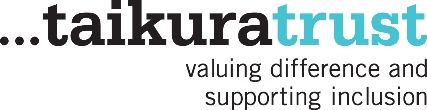 Alt text: Taikura Trust logo with byline “valuing difference and supporting inclusion”